お子さんについてお聞きします年齢　　　　　　才　　　　　　　か月昨日の夕食は何時ごろでしたか？　　　（　　　　　　　）寝たのは何時ごろでしたか？　　　　　（　　　　　　　）今日起きたのは何時ごろでしたか？　　（　　　　　　　）朝食は何時ごろでしたか？　　　　　　（　　　　　　　）                                      全国友の会ホームページ　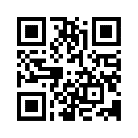 https://www.zentomo.jpお子さんについてお聞きします年齢　　　　　　才　　　　　　　か月昨日の夕食は何時ごろでしたか？　　　（　　　　　　　）寝たのは何時ごろでしたか？　　　　　（　　　　　　　）今日起きたのは何時ごろでしたか？　　（　　　　　　　）朝食は何時ごろでしたか？　　　　　　（　　　　　　　）　　　　　　　　　　　　　　　　　　　　　　         全国友の会ホームページ　https://www.zentomo.jp